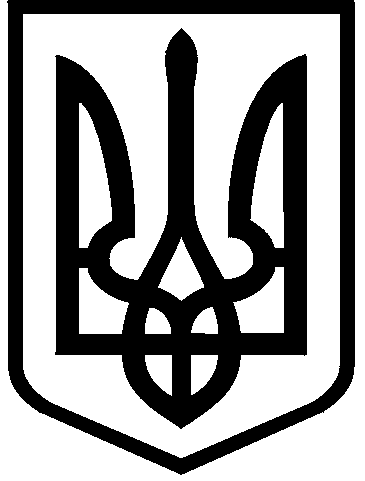 КИЇВСЬКА МІСЬКА РАДАIX СКЛИКАННЯПОСТІЙНА КОМІСІЯ З ПИТАНЬ ПІДПРИЄМНИЦТВА, ПРОМИСЛОВОСТІ ТА МІСЬКОГО БЛАГОУСТРОЮ. Київ, вул. Хрещатик, 36  к. 1005                                                                                       тел.:(044)202-70-29вул.  Хрещатик, 36каб. 1017початок об 11.00ПроектПорядок деннийзасідання постійної комісії Київської міської ради з питань підприємництва, промисловості та міського благоустрою 28 травня 2021 рокуПро повторний розгляд проєктів рішень Київської міської ради1.  Про розгляд проєкту рішення Київської міської ради «Про надання ТОВАРИСТВУ З ОБМЕЖЕНОЮ ВІДПОВІДАЛЬНІСТЮ «ШЕРВУД ТРЕЙД» дозволу на розроблення проєкту землеустрою щодо відведення земельної ділянки в оренду для експлуатації та обслуговування магазину продовольчих та непродовольчих товарів на вул. Деміївській, 39 у Голосіївському районі міста Києва (370128191)» доручення заступника міського голови-секретаря Київської міської ради від 03.12.2020 №08/231-74/ПР. (Доповідач: Пелих В.М. – в.о. директора Департаменту земельних ресурсів виконавчого органу Київської міської ради (КМДА)2. Про розгляд проєкту рішення Київської міської ради «Про надання ТОВАРИСТВУ З ОБМЕЖЕНОЮ ВІДПОВІДАЛЬНІСТЮ «РІАЛ ІСТЕЙТ», ТОВАРИСТВУ З ОБМЕЖЕНОЮ ВІДПОВІДАЛЬНІСТЮ «ГЛОБАЛ КОНСТРАКШН» дозволу на розроблення проєкту землеустрою щодо відведення земельної ділянки в оренду для експлуатації та обслуговування будівель та споруд торговельного комплексу на просп. Маяковського Володимира, 26 у Деснянському районі міста Києва (663860158)» доручення заступника міського голови-секретаря Київської міської ради від 02.11.2020  08/231-2724/ПР.(Доповідач: Пелих В.М. – в.о. директора Департаменту земельних ресурсів виконавчого органу Київської міської ради (КМДА)3. Про розгляд проєкту рішення Київської міської ради «Про поновлення фізичній особі-підприємцю Курбету Миколі Володимировичу договору оренди земельної ділянки від 21 жовтня 2005 року № 75-6-00241 (зі змінами) (205234714)» доручення заступника міського голови-секретаря Київської міської ради від 30.10.2020 №08/231-2697/ПР.((Доповідач: Пелих В.М. – в.о. директора Департаменту земельних ресурсів виконавчого органу Київської міської ради (КМДА)4. Про розгляд проєкту рішення Київської міської ради «Про надання дочірньому підприємству «Сіріус-2» дозволу на розроблення проєкту землеустрою щодо відведення земельної ділянки в оренду для експлуатації ринку з гостьовою автостоянкою, кафе та адміністративною будівлею на вул. Жилянській у Шевченківському районі міста Києва»  доручення заступника міського голови-секретаря Київської міської ради від 03.03.2021 №08/231-891/ПР. (Доповідач: Пелих В.М. – в.о. директора Департаменту земельних ресурсів виконавчого органу Київської міської ради (КМДА)Про розгляд проєктів рішень Київської міської ради5. Про розгляд проєкту рішення Київської міської ради «Про звернення Київської міської ради до Верховної Ради України щодо необхідності внесення змін до Кодексу України про адміністративні правопорушення та посилення відповідальності за порушення державних стандартів, норм і правил у сфері благоустрою» доручення заступника міського голови-секретаря Київської міської ради від 09.04.2021 №08/231-1254/ПР. (Доповідач: Трубіцин В.С. - голова постійної комісії Київської міської ради з питань підприємництва, промисловості та міського благоустрою)6. Про розгляд проєкту рішення «Про внесення змін до Правил благоустрою міста Києва, затверджених рішенням Київської міської ради від 25 грудня 2008 року № 1051/1051, щодо надання пільг при користуванні місцями для платного паркування» доручення заступника міського голови-секретаря Київської міської ради від 19.04.2021 №08/231-1337/ПР. (Доповідач: Порайко А.М. - депутат Київської міської ради)7. Про розгляд проєкту рішення Київської міської ради «Про передачу ТОВАРИСТВУ З ОБМЕЖЕНОЮ ВІДПОВІДАЛЬНІСТЮ «КОМПАНІЯ З УПРАВЛІННЯ АКТИВАМИ «МТІР ЕССЕТ МЕНЕДЖМЕНТ» в оренду земельної ділянки для будівництва і обслуговування багатоквартирного житлового будинку з об’єктами торгово-розважальної, ринкової інфраструктури та дошкільним навчальним закладом на вул. Академіка Каблукова, 26 у Солом’янському районі міста Києва (239151270)» доручення заступника міського голови-секретаря Київської міської ради від 13.04.2021 №08/231-1267/ПР. (Доповідач: Пелих В.М. – в.о. директора Департаменту земельних ресурсів виконавчого органу Київської міської ради (КМДА)8. Про розгляд проєкту рішення Київської міської ради «Про поновлення підприємству у формі товариства з обмеженою відповідальністю «Ремонтник» договору оренди земельних ділянок від 17 травня 2005 року № 62-6-00226 для будівництва, експлуатації та обслуговування торговельних комплексів на просп. Володимира Маяковського, 75 та 75/2 у Деснянському районі (657300597)» доручення заступника міського голови-секретаря Київської міської ради від 11.08.2020 №08/231-2025/ПР. (Доповідач: Пелих В.М. – в.о. директора Департаменту земельних ресурсів виконавчого органу Київської міської ради (КМДА)9. Про розгляд проєкту рішення Київської міської ради «Про передачу ТОВАРИСТВУ З ОБМЕЖЕНОЮ ВІДПОВІДАЛЬНІСТЮ «ВЕСТА1» земельної ділянки в оренду для експлуатації та обслуговування торгово-виробничої будівлі на вул. Клеманській, 1/5 у Дарницькому районі міста Києва (675934328)» доручення заступника міського голови-секретаря Київської міської ради від 28.09.2020 №08/231-2424/ПР. (Доповідач: Пелих В.М. – в.о. директора Департаменту земельних ресурсів виконавчого органу Київської міської ради (КМДА)10. Про розгляд проєкту рішення Київської міської ради «Про передачу товариству з обмеженою відповідальністю «РІАЛ ІСТЕЙТ» і громадянину Виходцеву Геннадію Анатолійовичу земельної ділянки в оренду для експлуатації та обслуговування нежилого будинку на вул. Ревуцького, 33 у Дарницькому районі міста Києва (723902390)» доручення заступника міського голови-секретаря Київської міської ради від 16.10.2020 №08/231-2608/ПР. (Доповідач: Пелих В.М. – в.о. директора Департаменту земельних ресурсів виконавчого органу Київської міської ради (КМДА)11. Про розгляд проєкту рішення Київської міської ради «Про передачу ТОВАРИСТВУ З ОБМЕЖЕНОЮ ВІДПОВІДАЛЬНІСТЮ «ШВЕЙЦАРСЬКА ХІМЧИСТКА «СІНДЕРЕЛА» земельної ділянки в оренду для експлуатації та обслуговування майнового комплексу хімчистки у пров. Карельському, 8 у Дніпровському районі міста Києва (490399913)» доручення заступника міського голови-секретаря Київської міської ради від 08.10.2020 №08/231-2559/ПР. (Доповідач: Пелих В.М. – в.о. директора Департаменту земельних ресурсів виконавчого органу Київської міської ради (КМДА)12. Про розгляд проєкту рішення Київської міської ради «Про передачу ТОВАРИСТВУ З ОБМЕЖЕНОЮ ВІДПОВІДАЛЬНІСТЮ «ЛЕРУА МЕРЛЕН УКРАЇНА» земельної ділянки в оренду для обслуговування та експлуатації торгівельного центру на просп. Броварському, 3-В у Деснянському районі міста Києва (782081396)» доручення заступника міського голови-секретаря Київської міської ради від 29.07.2020 №08/231-1841/ПР.  (Доповідач: Пелих В.М. – в.о. директора Департаменту земельних ресурсів виконавчого органу Київської міської ради (КМДА)13. Різне.Голова постійної комісії                                            Владислав ТРУБІЦИН